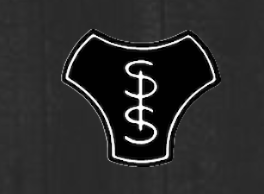 ANSVARSFÖRDELNING INFÖR CUPEN, 6/1SPONSRING, PRISER TILL LOTTERIFÖRSÄLJNING: Alla!
BAKA TILL SERVERING SAMT TILL FUNKTIONÄRER: Alla hjälps åt!

CUPANSVARIG:
Lagledare + Tränare.
LAGVÄRDAR : (Välkomna vid ankomst, hjälpa till att visa lagen omkl-rum, vara kontakt under dagen vid ev frågor, hålla koll så det finns kaffe)        
Staffan Dahlqvist : Tranås
Henrik Lennartsson: Halmstad
Kristoffer Davidsson: Jonstorp
Marcus Wremp: Västervik
MATANSVARIGA: (Ansvara för fördelning av mellanmål, möta upp Tallnäs vid matleverans 11.00, ansvara för lunchutdelning i fotbollens cafeteria 12-14, plocka iordning efter lunch).
Mia Karppinen
Jouline Bratt
Hanna GrönlundFörsäljning lotter: (Bemanna försäljning av lotter fm-pass, em-pass (paus under lunchen).
Jessica Aldelius, Maria Davidsson, Chrissie Dahlqvist, Lisa WrempHalva Potten: (Ansvara för Halva Potten-försäljning, swish, samt redovisa vinst innan sista matchen 19:00.)
Henrik Lennartsson
Marcus WrempSjukvård (Finnas tillgänglig för ev sjukvårdsinsats, lagets Första Hjälpen-väska används).
Staffan Dahlqvist.

STÄDNING – efter avslutning:
ALLA!!
